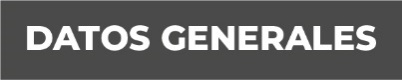 Nombre Lorena Guadarrama CoteroGrado de Escolaridad Licenciado en Derecho.Cédula Profesional (Licenciatura) 8128558Teléfono de Oficina 9222231105Correo Electrónico Formación Académica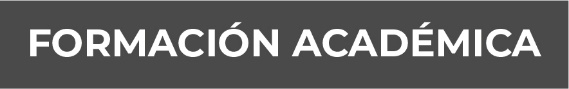 Febrero 2018 – Octubre 2021Maestría en Derecho Procesal PenalTitulación en TrámiteUniversidad Alfa LambdaVilla Victoria Estado de México2007-2011Licenciatura en DerechoUniversidad del Valle de TolucaToluca, Estado de MéxicoTrayectoria Profesional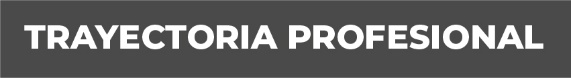 Noviembre de 1999 – abril 2009Instituto Federal ElectoralJunta Local Ejecutiva del Estado de MéxicoAdscrita a la vocalía SecretarialMayo 2009- junio 2019Abogado PostulanteY titular de la defensa de litigiosPenales, civiles, familiares y administrativosEnero 2009- enero 2019Titular de la defensa de la empresa privadaGrupo inmobliario “cascadas”Fraccionamiento residencialLitigando los asuntos penales, civiles, laborales Y mercantiles de la empresa Conocimiento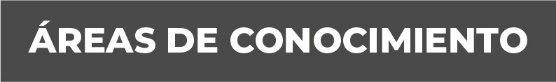 Derecho Penal y Constitucional.Derecho Civil.Juicio de Amparo.Derecho FamiliarDerecho LaboralMedicina Forense.Derechos Humanos.Ley General de los Derechos de las Niñas, Niños y Adolescentes.